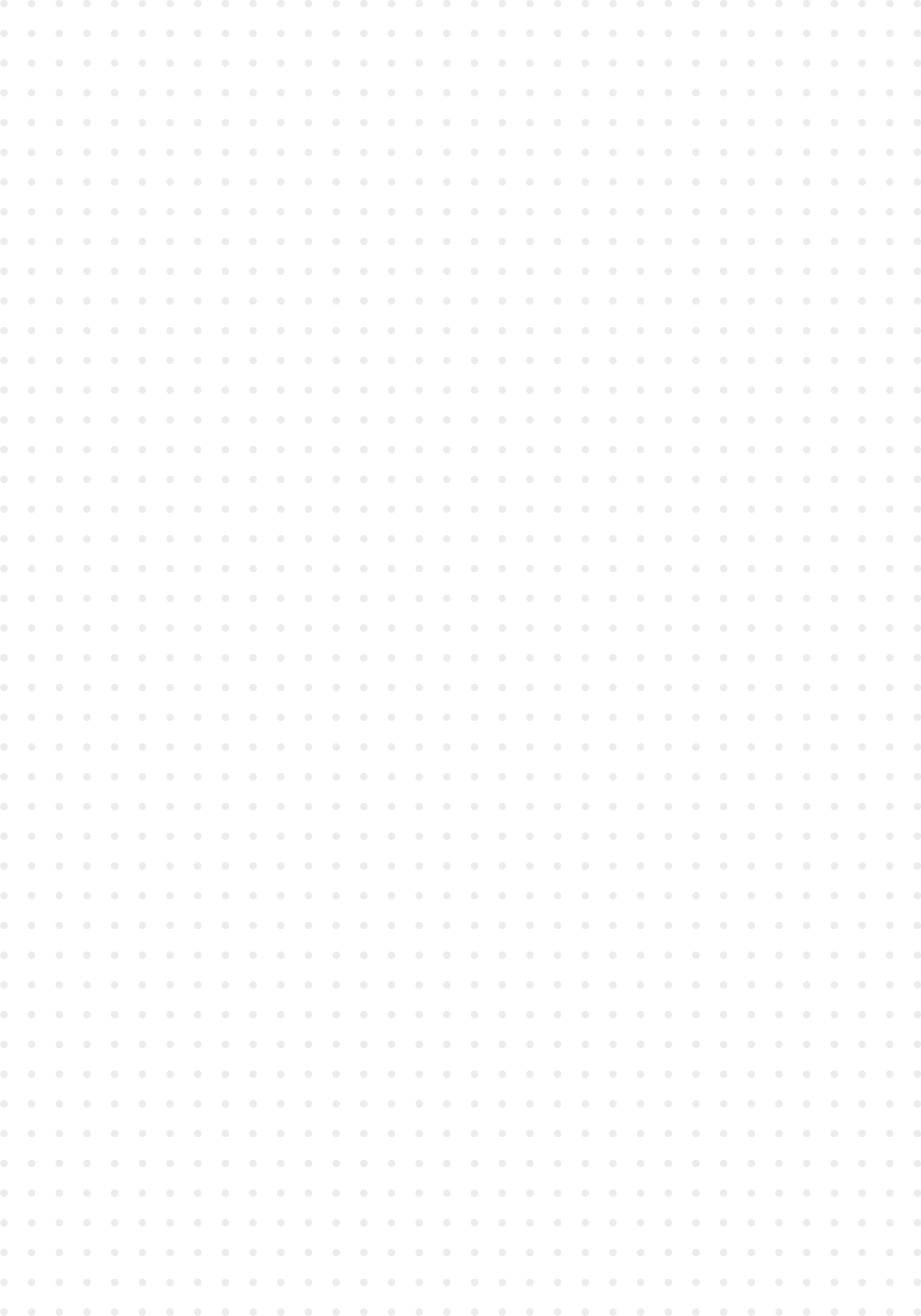 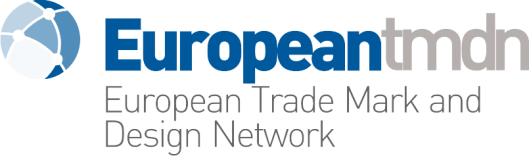 Yhteinen tiedonanto uudentyyppisten tavaramerkkien kuvauksestaJohdantoJäsenvaltioiden tavaramerkkilainsäädännön lähentämisestä 16 päivänä joulukuuta 2015 annettu Euroopan parlamentin ja neuvoston direktiivi (EU) 2015/2436 (jäljempänä ’uusi tavaramerkkidirektiivi’) sisältää säännöksiä, joiden avulla lähennetään edelleen tavaramerkkejä koskevaa jäsenvaltioiden lainsäädäntöä sekä sisällöllisesti että menettelyllisesti. Samalla uusi tavaramerkkidirektiivi vastaa EU:n tavaramerkkiasetuksen säännöksiä useimmissa sisällöllisissä asioissa ja siinä luodaan asetusta vastaava menettelyllinen kehys. Jäsenvaltioiden on saatettava uusi tavaramerkkidirektiivi osaksi kansallista lainsäädäntöä mukauttamalla oma lainsäädäntönsä sen sisältöön uuden tavaramerkkidirektiivin 54 artiklan 1 kohdassa asetetuissa määräajoissa.Eräs keskeisistä uusien säädösten mukanaan tuomista muutoksista on graafista kuvausta koskevan vaatimuksen poistaminen sekä EU:n että kansallisten tavaramerkkien määritelmistä. Poistaminen mahdollistaa uudentyyppisten tavaramerkkien hyväksymisen, ja ne voidaan esittää formaateissa, joista ei ole aiemmin säädetty kansallisissa tai alueellisissa järjestelmissä. Lisäksi se tekee joidenkin jo aiemmin hyväksyttyjen tavaramerkkityyppien kuvaamisesta aiempaa helpompaa ja täsmällisempää. Uudentyyppiset tavaramerkit ja niiden kuvausta koskevat vaatimukset on sisällytetty EU:n tavaramerkkiasetuksen täytäntöönpanoasetuksen 3 artiklaan. Uuteen tavaramerkkidirektiiviin ei kuitenkaan sisälly uudentyyppisten tavaramerkkien yksityiskohtaisia määritelmiä eikä siinä anneta seikkaperäisiä kuvausvaatimuksia. Siitä syystä on olemassa riski, että eri keskusvirastot hyväksyvät erityyppisiä tavaramerkkejä ja saattavat soveltaa erilaisia määritelmiä ja asettaa erilaisia kuvausvaatimuksia.Tämä riski voidaan tehokkaimmin välttää siten, että jäsenvaltioiden teollisoikeuksien keskusvirastot ja Benelux-maiden teollis- ja tekijänoikeusvirasto (jäljempänä yhteisesti ’jäsenvaltioiden teollisoikeusvirastot’) sekä Euroopan unionin teollisoikeuksien virasto EUIPO hyväksyvät vapaaehtoisesti samat vaatimukset. Jos näin ei tehdä, voi syntyä poikkeamia, joita ei voida korjata tavanomaisilla lähentymisaloitteilla erilaisista säädöksistä johtuvien oikeudellisten rajoitteiden takia. On siis hyödyksi, että jäsenvaltiot keskustelevat yhteisistä lähestymistavoista ennen lainsäädännön antamista, jotta voidaan tukea direktiivin lähentymistavoitteita ja luoda yhtenäinen sääntely-ympäristö.Jotta voidaan helpottaa direktiivin saattamista osaksi kansallista lainsäädäntöä ja vahvistaa uuden tavaramerkkidirektiivin lainsäädännön lähentämisvaikutusta, EUIPO ja jäsenvaltioiden teollisoikeusvirastot tekevät näin ollen yhteistyötä varmistaakseen, että EU:n tavaramerkkiasetuksen ja tavaramerkkidirektiivin uudet säännökset pannaan täytäntöön yhtenäisellä ja johdonmukaisella tavalla koko Euroopan teollisoikeuksien verkostossa.Tiedonannossa kunnioitetaan täysin Euroopan komission ja EU:n jäsenvaltioiden toimivaltaa ja vastuita ja otetaan huomioon, että direktiivin saattaminen osaksi kansallista lainsäädäntöä on jatkuva prosessi ja että jäsenvaltiot ovat edenneet eri tavoin kansallisen lainsäädännön laatimisessa ja täytäntöönpanossa. Näin ollen tämä asiakirja on ainoastaan kooste, jolla tiedotetaan jäsenvaltioiden teollisoikeusvirastojen kesken saavutetusta yhteisymmärryksestä. Asiakirjalla ei ole oikeudellisesti sitovaa vaikutusta jäsenvaltioiden kansallisiin lainsäädäntömenettelyihin. Sitä ei myöskään pidä ymmärtää tai tulkita siten, että se sisältäisi erityisiä jäsenvaltioiden sitoumuksia, jotka rajoittaisivat niiden vapautta tehdä omia valintoja uuden tavaramerkkidirektiivin säännösten puitteissa.Lisäksi katsotaan, että tämä yhteinen tiedonanto saatetaan säännöllisesti ajan tasalle siten, että se vastaa jäsenvaltioiden kehittyviä kantoja sekä ennen uuden tavaramerkkidirektiivin saattamista osaksi kansallista lainsäädäntöä että sen jälkeen.Yhteisen tiedonannon tavoiteTunnustetaan, että täytäntöönpanoprosessi on varhaisvaiheessa ja että täytäntöönpano saattaa edellyttää kuulemista ja hyväksymistä kansallisella tasolla, mutta tämä asiakirja kuvastaa lähestymistapaa, jonka EUIPO ja jäsenvaltioiden teollisoikeusvirastot ovat omaksuneet tai voivat omaksua graafista kuvausta koskevan vaatimuksen poistamisen seurauksena syntyvien uudentyyppisten tavaramerkkien määritelmiin ja kuvausvaatimuksiin.Tiedonannossa esitetään jäsenneltyä tietoa avoimella tavalla, jotta voidaan helpottaa tavaramerkkityyppien sekä niiden määritelmien ja kuvaustapojen yhdenmukaistamista kussakin keskusvirastossa ennen lainsäädännön antamista. Näin edistetään uuden tavaramerkkidirektiivin saattamista osaksi kansallista lainsäädäntöä mahdollisimman yhtenäisellä tavalla tavoitteena parantaa oikeusvarmuutta, ennakoitavuutta ja helppokäyttöisyyttä käyttäjien kannalta.Asiakirjan rakenneTässä asiakirjassa käsitellään kahta sisältökysymystä:erityyppisten tavaramerkkien määritelmät ja kuvaustavatmuita kuin perinteisiä tavaramerkkejä koskevien sähköisten tiedostojen hyväksyttävät formaatit.Siten kumpaakin osaa koskevaa lähestymistapaa ja täytäntöönpanotilannetta kuvataan asiakirjassa erikseen. Jaksossa 4.1 esitetään erityyppisiä tavaramerkkejä koskevien määritelmien ja kuvaustapojen nykytilanne yksityiskohtaisesti, ja jaksossa 4.2 annetaan tietoja muita kuin perinteisiä tavaramerkkejä koskevien sähköisten tiedostojen hyväksyttävistä formaateista. Jakso 5 sisältää yleiskatsauksen erityyppisten tavaramerkkien tunnustamista, sovellettavia määritelmiä ja hyväksyttäviä tiedostoformaatteja koskevasta täytäntöönpanotilanteesta jäsenvaltioissa.LähestymistapaErityyppisten tavaramerkkien määritelmät ja kuvaustavatJäljempänä olevassa taulukossa esitetään tiivistelmä erityyppisten tavaramerkkien määritelmistä ja niiden kuvaustavoista. Lähtökohtana käytetään täytäntöönpanoasetuksen 3 artiklassa annettuja määritelmiä ja kuvaustapoja. Taulukon neljä viimeistä tavaramerkkityyppiä ovat muita kuin perinteisiä tavaramerkkejä (ääni, liikkuva, multimedia, hologrammi).Taulukko 1. Täytäntöönpanoasetuksen 3 artiklaan sisältyvät tavaramerkkien määritelmät ja kuvaustavatMuita kuin perinteisiä tavaramerkkejä koskevien sähköisten tiedostojen hyväksyttävät formaatitJäsenvaltioiden teollisoikeusvirastot aikovat hyväksyä hakemusten tekemistä varten jäljempänä taulukossa 2 esitetyt sähköiset tiedostoformaatit. Taulukossa ilmoitetaan, mitkä tiedostoformaatit suunnitellaan hyväksyttäviksi kunkin muun kuin perinteisen tavaramerkkityypin osalta.Lähestymistapaa voidaan kutsua ”yhden formaatin malliksi”, ja se perustuu matalien perustamis- ja ylläpitokustannusten periaatteisiin ja parempaan yhteen toimivuuteen, kun tehdään hakuja eri järjestelmien välillä esimerkiksi TMView’ssä.Taulukko 2. Hyväksyttäviksi suunnitellut sähköiset tiedostomuodot, kun on kyse muista kuin perinteisistä tavaramerkeistä – yhden formaatin malliYhden formaatin mallin hyväksyminen ei estä hyväksymästä muita formaatteja tämän tyyppisten merkkien rekisteröinnissä. Mahdolliset sähköiset lisäformaatit esitetään tämän asiakirjan taulukossa 6.TäytäntöönpanotilanneTaulukoissa 3–6 esitetään yleiskatsaus keskusvirastojen nykyisiin suunnitelmiin, jotka koskevat erityyppisten tavaramerkkien tunnustamista, niiden määritelmiä ja hyväksyttäviä sähköisiä tiedostoformaatteja.Taulukko 3. Hyväksyttävät tavaramerkkityypitTaulukko sisältää tavaramerkkityypit, jotka tunnustetaan jäsenvaltioiden teollisoikeusvirastoissa. ”Lisätyypit”-sarakkeessa viitataan erityisiin lisämerkkityyppeihin, jotka nimenomaisesti tunnustetaan jäsenvaltioiden teollisoikeusvirastoissa. ”Muut”-sarakkeessa viitataan täytäntöönpanoasetuksen 3 artiklan 4 kohdassa tarkoitettuihin merkkeihin, jotka eivät kuulu mihinkään muihin lueteltuihin tyyppeihin, edellyttäen, että ne täyttävät pakolliset vaatimukset.1) = Teknologisen kehityksen seurauksena tulevaisuudessa ilmenevä mahdollinen muu tavaramerkkityyppi edellyttäen, että se täyttää pakolliset vaatimukset.2) = Iskulauseet ja valosignaalit, joilla on tunnusmerkillinen luonne.3) = Tunnistemerkit tunnistetaan myösTaulukko 4. Erityyppisten tavaramerkkien määritelmät*) = Yhdistynyt kuningaskunta pitää tavaramerkkityyppiä hallinnon apuvälineenä eikä pyri määrittelemään tyyppejä sinällään.Taulukko 5. Muita kuin perinteisiä tavaramerkkejä koskevien sähköisten tiedostojen hyväksyttävät formaatit*) = Noudattaa ehdotettuja formaatteja, mutta hyväksyy myös lisäformaatit, jotka esitetään jäljempänä taulukossa 6.Taulukko 6. Sähköisten tiedostojen hyväksyttävät lisäformaatitVaikka jäsenvaltiot hyväksyvät taulukoissa 5 ja 6 esitetyt sähköiset tiedostoformaatit, se ei estä tulevaisuudessa hyväksymästä muita formaatteja esimerkiksi teknologisen kehityksen seurauksena.Täällä voi tutustua täydelliseen yleiskatsaukseen, josta käy ilmi, mitä sähköisiä tiedostoformaatteja kukin keskusvirasto kunkin tavaramerkkityypin osalta hyväksyy.Tavaramerkin tyyppiMääritelmäKuvaustapaSanaTavaramerkki koostuu yksinomaan sanoista tai kirjaimista, numeroista, muista tavanomaisista typografisista merkeistä tai niiden yhdistelmästä.Merkki esitetään toimittamalla merkki käyttämällä tavanomaista kirjoitustapaa ja asettelua ilman graafisia ominaisuuksia tai väriä.KuvioTavaramerkissä käytetään muita kuin tavanomaisia merkkejä tai muuta kuin tavanomaista tyylittelyä tai asettelua, tai siinä käytetään graafista ominaisuutta tai väriä. Tähän kuuluvat myös merkit, jotka muodostuvat yksinomaan kuvioelementeistä tai sanallisten ja kuvioelementtien yhdistelmästä.Merkki esitetään toimittamalla rekisteröitävän merkin kuvaus, jossa näkyvät kaikki sen elementit ja tarvittaessa värit.KolmiulotteinenTavaramerkki koostuu kolmiulotteisesta muodosta tai siihen kuuluu kolmiulotteinen muoto. Tähän kuuluvat myös säiliöt, pakkaukset, tuote itse tai sen ulkomuoto.Merkki esitetään joko toimittamalla muodon graafinen kuvaus, kuten tietokoneella tuotettu kuva, tai valokuva. Graafinen esitys tai valokuva voi sisältää erilaisia näkymiä.SijaintiTavaramerkki koostuu erityisestä tavasta, jolla merkki on sijoitettu tai kiinnitetty tuotteeseen.Merkki esitetään toimittamalla jäljennös, josta käy riittävän hyvin selville merkin sijainti ja sen koko tai suhde kyseiseen tavaraan nähden. Elementit, jotka eivät kuulu rekisteröinnin alaan, erotetaan visuaalisesti mieluiten katko- tai pisteviivoin. Esitykseen voidaan liittää merkin selitys siitä, miten merkki kiinnitetään tavaraan.Toistuva kuvioTavaramerkki koostuu yksinomaan joukosta elementtejä, jotka toistuvat säännöllisesti.Merkki esitetään toimittamalla kuvaus, jossa näkyy kuvion toistuminen. Esitykseen voidaan liittää merkin selitys siitä, miten tavaramerkin elementit toistuvat säännöllisesti.Väri Tavaramerkki koostuu i) yksinomaan yhdestä väristä ilman ääriviivoja tai ii) yksinomaan värien yhdistelmästä ilman ääriviivoja.Merkki esitetään toimittamalla i) värin kuvaus ja väriä koskevat tiedot viittaamalla yleisesti tunnustettuun värikoodiin tai ii) kuvaus, josta väriyhdistelmän systemaattinen sommittelu käy ilmi yhtenäisellä ja ennalta määrätyllä tavalla, ja värejä koskevat tiedot viittaamalla yleisesti tunnustettuun värikoodiin. Myös merkin selitys värien yksityiskohtaisesta systemaattisesta sommittelusta voidaan lisätä.  ÄäniTavaramerkki koostuu yksinomaan äänestä tai äänien yhdistelmästä.Merkki esitetään toimittamalla äänen toistava äänitiedosto tai äänen täsmällinen kuvaus nuottimerkein.LiikkuvaTavaramerkki koostuu liikkeestä tai merkin elementtien sijainnin muutoksesta tai kattaa sellaisen.Merkki esitetään toimittamalla videotiedosto tai yksittäisten kuvien sarja, joista liike tai sijainnin muutos käy ilmi. Jos käytetään yksittäisiä kuvia, ne voidaan numeroida tai niihin voidaan liittää kuvasarjan selvittävä merkin selitys.MultimediaTavaramerkki koostuu kuvan ja äänen yhdistelmästä tai siihen kuuluu kuvan ja äänen yhdistelmä.Merkki esitetään toimittamalla audiovisuaalinen tiedosto, joka sisältää kuvan ja äänen yhdistelmän.HologrammiTavaramerkki koostuu elementeistä, joilla on holografisia ominaisuuksia.Merkki esitetään toimittamalla videotiedosto tai graafinen esitys tai valokuva, joka sisältää näkymät, jotka ovat tarpeen holografisen efektin yksilöimiseksi kokonaisuudessaan riittävällä tavalla.MuutTavaramerkki ei kuulu mihinkään edellä luetelluista tyypeistä. Merkki esitetään asianmukaisessa muodossa käyttämällä yleisesti saatavilla olevaa tekniikkaa, kunhan se voidaan toistaa rekisterissä selkeällä, täsmällisellä, itsenäisellä, helposti saatavilla olevalla, ymmärrettävällä, kestävällä ja objektiivisella tavalla, jotta toimivaltaiset viranomaiset ja yleisö voivat selkeästi ja täsmällisesti määrittää sen haltijalle annetun suojan kohteen. Esitykseen voidaan liittää merkin selitys.Tavaramerkin tyyppiSähköinen tiedostomuotoÄäniJPEGÄäniMP3 LiikkuvaJPEGLiikkuvaMP4MultimediaMP4 HologrammiJPEGHologrammiMP4Erityyppisten tavaramerkkien tunnustamisen täytäntöönpanoErityyppisten tavaramerkkien tunnustamisen täytäntöönpanoErityyppisten tavaramerkkien tunnustamisen täytäntöönpanoErityyppisten tavaramerkkien tunnustamisen täytäntöönpanoErityyppisten tavaramerkkien tunnustamisen täytäntöönpanoErityyppisten tavaramerkkien tunnustamisen täytäntöönpanoErityyppisten tavaramerkkien tunnustamisen täytäntöönpanoErityyppisten tavaramerkkien tunnustamisen täytäntöönpanoErityyppisten tavaramerkkien tunnustamisen täytäntöönpanoErityyppisten tavaramerkkien tunnustamisen täytäntöönpanoErityyppisten tavaramerkkien tunnustamisen täytäntöönpanoErityyppisten tavaramerkkien tunnustamisen täytäntöönpanoErityyppisten tavaramerkkien tunnustamisen täytäntöönpanoErityyppisten tavaramerkkien tunnustamisen täytäntöönpanoKeskusvirastoTäytäntöönpanon päivämääräJäsenvaltion teollisoikeusvirasto tunnustaa seuraavat tavaramerkkityypit:Jäsenvaltion teollisoikeusvirasto tunnustaa seuraavat tavaramerkkityypit:Jäsenvaltion teollisoikeusvirasto tunnustaa seuraavat tavaramerkkityypit:Jäsenvaltion teollisoikeusvirasto tunnustaa seuraavat tavaramerkkityypit:Jäsenvaltion teollisoikeusvirasto tunnustaa seuraavat tavaramerkkityypit:Jäsenvaltion teollisoikeusvirasto tunnustaa seuraavat tavaramerkkityypit:Jäsenvaltion teollisoikeusvirasto tunnustaa seuraavat tavaramerkkityypit:Jäsenvaltion teollisoikeusvirasto tunnustaa seuraavat tavaramerkkityypit:Jäsenvaltion teollisoikeusvirasto tunnustaa seuraavat tavaramerkkityypit:Jäsenvaltion teollisoikeusvirasto tunnustaa seuraavat tavaramerkkityypit:Jäsenvaltion teollisoikeusvirasto tunnustaa seuraavat tavaramerkkityypit:Jäsenvaltion teollisoikeusvirasto tunnustaa seuraavat tavaramerkkityypit:KeskusvirastoTäytäntöönpanon päivämääräSanaKuvioKolmiulotteinenSijaintiToistuva kuvioVäri ÄäniLiikkuvaMultimediaHologrammiLisätyypit MuutATBGX(1BXCYCZDEX(3)DK EVEVEVEVEVEVEVEVEVEVEVEV EEESEUIPOFIX(1)FRGRHRHUX(2)IEITLVLTMT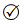 PLX(1)PTROSESISKUKEVJäsenvaltion teollisoikeusvirasto tunnustaa tämän tavaramerkkityypin.Tämän tyyppistä tavaramerkkiä ei mainita erikseen jäsenvaltion teollisoikeusvirastoa koskevassa nykyisessä lainsäädännössä, mutta rekisteröintiä voidaan hakea ”muuna” tavaramerkkinä.EVEi vastausta. Täytäntöönpanoasetusehdotuksen 3 artiklaan sisältyvien määritelmientäytäntöönpanoTäytäntöönpanoasetusehdotuksen 3 artiklaan sisältyvien määritelmientäytäntöönpanoTäytäntöönpanoasetusehdotuksen 3 artiklaan sisältyvien määritelmientäytäntöönpanoTäytäntöönpanoasetusehdotuksen 3 artiklaan sisältyvien määritelmientäytäntöönpanoTäytäntöönpanoasetusehdotuksen 3 artiklaan sisältyvien määritelmientäytäntöönpanoTäytäntöönpanoasetusehdotuksen 3 artiklaan sisältyvien määritelmientäytäntöönpanoTäytäntöönpanoasetusehdotuksen 3 artiklaan sisältyvien määritelmientäytäntöönpanoTäytäntöönpanoasetusehdotuksen 3 artiklaan sisältyvien määritelmientäytäntöönpanoTäytäntöönpanoasetusehdotuksen 3 artiklaan sisältyvien määritelmientäytäntöönpanoTäytäntöönpanoasetusehdotuksen 3 artiklaan sisältyvien määritelmientäytäntöönpanoTäytäntöönpanoasetusehdotuksen 3 artiklaan sisältyvien määritelmientäytäntöönpanoTäytäntöönpanoasetusehdotuksen 3 artiklaan sisältyvien määritelmientäytäntöönpanoKeskusvirastoTäytäntöönpanon päivämääräJäsenvaltion teollisoikeusvirasto noudattaa seuraavia täytäntöönpanoasetusehdotuksen 3 artiklan mukaisia tavaramerkkityyppejä koskevia määritelmiä (Taulukko 1): Jäsenvaltion teollisoikeusvirasto noudattaa seuraavia täytäntöönpanoasetusehdotuksen 3 artiklan mukaisia tavaramerkkityyppejä koskevia määritelmiä (Taulukko 1): Jäsenvaltion teollisoikeusvirasto noudattaa seuraavia täytäntöönpanoasetusehdotuksen 3 artiklan mukaisia tavaramerkkityyppejä koskevia määritelmiä (Taulukko 1): Jäsenvaltion teollisoikeusvirasto noudattaa seuraavia täytäntöönpanoasetusehdotuksen 3 artiklan mukaisia tavaramerkkityyppejä koskevia määritelmiä (Taulukko 1): Jäsenvaltion teollisoikeusvirasto noudattaa seuraavia täytäntöönpanoasetusehdotuksen 3 artiklan mukaisia tavaramerkkityyppejä koskevia määritelmiä (Taulukko 1): Jäsenvaltion teollisoikeusvirasto noudattaa seuraavia täytäntöönpanoasetusehdotuksen 3 artiklan mukaisia tavaramerkkityyppejä koskevia määritelmiä (Taulukko 1): Jäsenvaltion teollisoikeusvirasto noudattaa seuraavia täytäntöönpanoasetusehdotuksen 3 artiklan mukaisia tavaramerkkityyppejä koskevia määritelmiä (Taulukko 1): Jäsenvaltion teollisoikeusvirasto noudattaa seuraavia täytäntöönpanoasetusehdotuksen 3 artiklan mukaisia tavaramerkkityyppejä koskevia määritelmiä (Taulukko 1): Jäsenvaltion teollisoikeusvirasto noudattaa seuraavia täytäntöönpanoasetusehdotuksen 3 artiklan mukaisia tavaramerkkityyppejä koskevia määritelmiä (Taulukko 1): Jäsenvaltion teollisoikeusvirasto noudattaa seuraavia täytäntöönpanoasetusehdotuksen 3 artiklan mukaisia tavaramerkkityyppejä koskevia määritelmiä (Taulukko 1): KeskusvirastoTäytäntöönpanon päivämääräSanaKuvioKolmiulotteinenSijaintiToistuva kuvioVäri ÄäniLiikkuvaMultimediaHologrammiATBGBXCYCZDEDKEVEVEVEVEVEVEVEVEVEVEEESEUIPOFIFRGRHRHUIEITLVLTMTPLPTROSESISKUK*)EVEVEVEVEVEVEVEVEVEVJäsenvaltion teollisoikeusvirasto tunnustaa tämän tavaramerkkityypin.EVEi vastausta. Muita kuin perinteisiä tavaramerkkejä koskevan yhden formaatin mallintäytäntöönpanoMuita kuin perinteisiä tavaramerkkejä koskevan yhden formaatin mallintäytäntöönpanoMuita kuin perinteisiä tavaramerkkejä koskevan yhden formaatin mallintäytäntöönpanoMuita kuin perinteisiä tavaramerkkejä koskevan yhden formaatin mallintäytäntöönpanoMuita kuin perinteisiä tavaramerkkejä koskevan yhden formaatin mallintäytäntöönpanoMuita kuin perinteisiä tavaramerkkejä koskevan yhden formaatin mallintäytäntöönpanoKeskusvirastoTäytäntöönpanon päivämääräJäsenvaltion teollisoikeusvirasto hyväksyy taulukossa 2 esitetyn, seuraavia tavaramerkkityyppejä koskevan yhden formaatin mallin mukaisen sähköisen tiedostoformaatin:Jäsenvaltion teollisoikeusvirasto hyväksyy taulukossa 2 esitetyn, seuraavia tavaramerkkityyppejä koskevan yhden formaatin mallin mukaisen sähköisen tiedostoformaatin:Jäsenvaltion teollisoikeusvirasto hyväksyy taulukossa 2 esitetyn, seuraavia tavaramerkkityyppejä koskevan yhden formaatin mallin mukaisen sähköisen tiedostoformaatin:Jäsenvaltion teollisoikeusvirasto hyväksyy taulukossa 2 esitetyn, seuraavia tavaramerkkityyppejä koskevan yhden formaatin mallin mukaisen sähköisen tiedostoformaatin:KeskusvirastoTäytäntöönpanon päivämääräÄäniLiikkuvaMultimediaHologrammiAT(*)BGBXCYCZDEDKEVEVEVEVEEESEUIPOFIFRGRHRHU(*)IEITLV(*)LTMTPL PTROSESISKUKMuita kuin perinteisiä tavaramerkkejä koskevien sähköisten tiedostojen hyväksyttävät formaatitMuita kuin perinteisiä tavaramerkkejä koskevien sähköisten tiedostojen hyväksyttävät formaatitMuita kuin perinteisiä tavaramerkkejä koskevien sähköisten tiedostojen hyväksyttävät formaatitTavaramerkin tyyppiFormaattiHyväksyjä (keskusvirasto)ÄäniPNGHU, LV, ESÄäniTIF, TIFFHU, LV, ESÄäniWAVAT, HU, LV, ROÄäniWMALVÄäniM4ALVÄäniBMPLV, ESÄäniGIFES, ROÄäniMPEGROLiikkuvaM4AHULiikkuvaMPG, MPEGHU, LVLiikkuvaPNGHU, LV, ESLiikkuvaTIF, TIFFHU, LV, ESLiikkuvaWMVLVLiikkuvaMKVLVLiikkuvaMOVLVLiikkuvaM4VLVLiikkuvaAVILVLiikkuvaBMPLV, ESLiikkuvaGIFES, ROMultimediaM4AHUMultimediaMPG, MPEGHU, LVMultimediaMOVLVMultimediaJPGLVMultimediaAVILVMultimediaWMVLVMultimediaMKVLVMultimediaM4VLVHologrammiM4AHUHologrammiMPG, MPEGHUHologrammiPNGHU, LV, ESHologrammiTIF, TIFFHU, LV, ESHologrammiBMPLV, ESHologrammiGIFES, RO